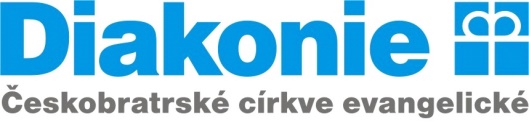   Diakonie ČCE – středisko v OstravěV3Řídící dokumentace č. 7Vnitřní řádZAŘÍZENÍ PRO DĚTI VYŽADUJÍCÍ OKAMŽITOU POMOC NÁRUČObsah:   VYMEZENÍ POJMŮ1. OSPOD - orgán sociálně – právní ochrany dětí2. Zákonný zástupce - pod pojmem zákonný zástupce je v tomto dokumentu rovněž 
    myšlena osoba odpovědná zá výchovu dítěteKONTAKTY1. Název a adresa poskytovatele:Diakonie ČCE – středisko v Ostravěse sídlem: Syllabova 1278/19, 703 00 Ostrava - Vítkovicetel.: 739 244 713e-mail:ostrava@diakoniecce.cz web: www.ostrava.diakonie.cz, www.diakonie.czIČO:410355262. Statutární orgán: správní radapředsedkyně správní rady střediska – Ing. Barbora Zedníková, ředitelka tel.: 739 068 303e-mail:  zednikova@diakonieostrava.cz3. Název, adresa zařízeníZařízení pro děti vyžadující okamžitou pomoc Náručse sídlem: Syllabova 1306/20, 703 00 Ostrava – VítkoviceVedoucí – sociální pracovnice:  Bc. Simona PultarováTel.: 605 289 278e-mail: pultarova@diakonieostrava.czmobil vychovatelky: 737 432 842VEŘEJNÝ ZÁVAZEKPoslání zařízeníPosláním Zařízení pro děti vyžadující okamžitou pomoc Náruč je poskytovat okamžitou, krizovou, krátkodobou pomoc ohroženému dítěti, spočívající v plném přímém zaopatření do doby, dokud nebude pro dítě nalezeno řešení dlouhodobějšího charakteru. Ochrana a pomoc takovému dítěti spočívá v zajištění bezpečí,  
v uspokojování základních životních potřeb, včetně ubytování a v zajištění zdravotních služeb a psychologické péče. Cíle zařízeníCílem zařízení je:překlenout období rodinné krize a navrátit děti umístěné v zařízení zpět 
do původní příp. širší rodiny, je-li to v zájmu dětív co největší možné míře podporovat kontakty a vztahy dětí se zákonnými zástupci a členy širší rodiny, je-li to v zájmu dětíCílová skupina Cílovou skupinou zařízení jsou děti vyžadující okamžitou pomoc a ochranu ve věku 
od 0 do 18 let. Jedná se o děti:které se ocitly bez jakékoliv péče jejichž životy nebo příznivý vývoj jsou vážně ohroženykteré se ocitly bez péče přiměřené jejich věkutělesně nebo duševně týrané nebo zneužívané které se ocitly v prostředí nebo situaci, kdy jsou závažným způsobem ohroženy jejich základní právaDěti jsou do zařízení umísťovány z celé České republiky. V nutných případech je pomoc poskytována i dětem, které nemají na území ČR trvalý pobyt. Důvodem pro odmítnutí přijetí dítěte do zařízení je:plná kapacita zařízenípokud zdravotní stav dítěte vyžaduje lékařskou péči Zásady   Oporou naší práce jsou diakonické hodnoty:MILOSRDENSTVÍ pro nás znamená pracovat s laskavostí a srdcem na pravém místě.Pracujeme poctivě a profesionálně. FORTELNOST nás nutí neustále se zlepšovat. Tvoříme SPOLEČENSTVÍ, jsme tým, který táhne za jeden provaz.NADĚJE nám otevírá cesty…V souladu s těmito hodnotami dodržujeme následující zásady poskytování služby:Zásada respektování hodnot dítěte – respektujeme životní hodnoty dítěte 
a máme úctu k jeho jedinečnosti a odlišnosti.Zásada respektování volby dítěte – dítě může v rámci možností zařízení uplatňovat svou vůli, jednat na základě svých rozhodnutí, být samo sebou, s porozuměním důsledků své volby.Zásada rovného zacházení – přistupujeme rovně ke všem dětem, neupřednostňujeme jedno dítě  na úkor jiných. Zásada individuálního přístupu – přistupujeme ke každému dítěti individuálně dle jeho potřeb, přání a zvyklostí. Zásada profesionálního poskytnutí služby – služby poskytujeme profesionálně. Rozšiřování vědomostí a zdokonalování schopností nám umožňuje poskytovat kvalitní služby. Zásada flexibility – služba je v průběhu času přizpůsobována potřebám dětí.KAPACITA ZAŘÍZENÍZařízení má kapacitu 16 lůžek. V případě, že je v zařízení volné jen 1 místo a je potřeba přijmout sourozeneckou skupinu, je možné přijmout děti (na dobu nezbytně nutnou) i nad stanovenou kapacitu zařízení). MÍSTNÍ A ČASOVÁ DOSTUPNOSTslužba se realizuje ve vile s rozlehlou zahradou (1089 m2), v Ostravě – Vítkovicích 
na Syllabově ul. č. 20, která je ve vlastnictví Diakonie ČCE – střediska v Ostravě; zařízení je provozováno v celé budovězařízení poskytuje své služby a zajišťuje svůj provoz nepřetržitěposkytování služby je zajištěno v nepřetržitém provozu; ranní směnu zajišťuje jeden až čtyři pracovníci dle obsazenosti zařízení; odpolední směnu zajišťují čtyři pracovníci, noční službu dva pracovníci; o víkendech, svátcích, školních prázdninách je provoz rozložen do 12-ti hodinových směn; jeden zaměstnanec může současně zajišťovat péči nejvýše o 4 dětiPERSONÁLNÍ ZAJIŠTĚNÍPersonální zajištění činí celkem 20 pracovníků (19,25 pracovních úvazků), z toho:1 vedoucí zařízení - sociální pracovnice  1 sociální pracovnice – zástupce vedoucí 1 sociální pracovnice 14 výchovných nepedagogických pracovníků       1 pomocnice   2 řidiči - údržbáři na zajištění provozu se podílí také pracovníci správy střediska UBYTOVÁNÍzařízení poskytuje ubytování od jednolůžkového pokoje až po čtyřlůžkové pokojeumístění dětí je přizpůsobeno věkovému rozložení dětí, pohlaví dětí a rovněž sourozeneckým vztahům; je zde rovněž snaha vyhovět přáním dětí v rámci možností zařízeníděti mají dále k dispozici 2 společenské haly, 2 kuchyně s jídelnou a 5 hygienických zařízení (oddělené pro chlapce a dívky)děti mohou využívat přilehlý areál se zahradou pod dohledem službukonajícího pracovníkacelé zařízení je vymalováno veselými barvami; na zdech v pokojích jsou magnetické tabule či nástěnky, kde si děti mohou umístit své fotografie a obrázky; prostory jsou vyzdobeny výtvory dětív zařízení je dále k dispozici k zajištění bezpečnosti dětí ohrádka (u schodiště), zábrany nad schodištěm a protiskluzové gumy (na schodech)dítě obývá společné prostory s ostatními dětmi; dítě nemá k dispozici samostatnou ubytovací jednotku; ve všech místnostech je dostatek tepla a světlaMístnosti zařízení:v 1. nadzemním podlaží: vstupní hala, kuchyň s jídelnou pro větší děti, společenská místnost, kancelář vedoucí zařízení a sociální pracovnice, hygienické zařízení pro dětiv 2. nadzemním podlaží: posezení v hale, čtyři pokoje s kapacitou 8 lůžek, 2x hygienické zařízení ve 3. nadzemním podlaží: 1 čtyřlůžkový a 1 třílůžkový pokoj, kuchyňský kout s jídelnou, společenská hala, 2 hygienická zařízeníve 4. nadzemním podlaží (v podkroví): jednolůžkový pokoj3 schodištěSTRAVOVÁNÍdětem je poskytována snídaně, dopolední svačina, oběd, odpolední svačina 
a večeře; přeje-li si dítě stravu i mimo stanovený rozsah, je mu strava poskytnutastrava se připravuje, podává a konzumuje v kuchyni s jídelnouobědy jsou do zařízení denně dováženy; děti mají možnost výběru ze 4 druhů jídel; jídelníček je vyvěšen na nástěnce s týdenním předstihemdětem navštěvujícím MŠ, ZŠ či SŠ jsou zajištěny obědy zpravidla ve školních jídelnáchpracovník je informován o jídlech, které dítěti nesmí být podány z důvodu alergie, nesnášenlivost určitého druhu jídla apod.pracovníci učí děti kultuře stolovánív zařízení je zajišťován pitný režim, je zde čajová kuchyňka; děti mají 
po celý den k dispozici pitnou vodu, čaj a sirupděti jsou dle jejich věku a schopností informováni o výskytu alergenů v potravináchPOSKYTOVANÁ PÉČE DĚTEMZařízení je pobytovou službou azylového přechodného ubytování podle § 42 zákona č. 359/1999 Sb., o sociálně právní ochraně dětí, ve znění pozdějších předpisů.Zařízení poskytuje dětem ochranu a pomoc. Ochrana a pomoc spočívá v uspokojování základních životních potřeb, včetně ubytování, stravy, ošacení, zajištění předškolní přípravy, školní docházky či přípravy na povolání,  zajištění zdravotní péče zdravotnickými zařízeními a psychologické a jiné obdobně nutné péče. 9.1 Zařízení poskytuje dětem následující péči:zabezpečuje plné přímé zaopatření dítěte - poskytuje ubytování, stravování, ošaceníposkytuje výchovnou péčizajišťuje poskytnutí zdravotní péče v zdravotnických zařízeních, včetně primární zdravotní péčeposkytuje poradenství dítěti, jeho zákonným zástupcům nebo osobám odpovědným za výchovu dítětezajišťuje pomoc při přípravě dětí na školní vyučování a doprovod děti do škol vytváří podmínky pro zájmovou činnost dětívytváří podmínky a organizuje volnočasové aktivity, kulturní akce, výletyposkytuje odbornou péči a podporu prostřednictvím sociálního pracovníka, v případě potřeby zajišťuje péči psychologa či jiných odborníků  spolupracuje s rodinou dítěte a poskytuje rodině pomoc při vyřizování 
a zajišťování záležitostí týkajících se dítěte, pomáhá zajistit terapii, nácvik rodičovských a dalších dovedností, které zákonný zástupce nebo jiná osoba zodpovědná za výchovu dítěte nezbytně potřebuje a to vše v souladu s individuálním plánem ochrany dítěte zpracovaným OSPODŠkolní docházkaděti mají zákonnou povinnost účastnit se povinné 9 leté školní docházkyděti navštěvující MŠ a ZŠ jsou do školy doprovázeny nebo voženy, děti navštěvující SŠ se do školy dopravují samyje-li to možné, děti dochází do svých stávajících škol (je-li to v provozních možnostech zařízení)je-li vzdálenost mezi původní školou dítěte a sídlem zařízení značná a není-li možné dítě denně do školy vozit, pak je s původní školou dojednán individuální vzdělávací plánv případě, že původní škola dítěti individuální vzdělávací plán nepovolí, je dítěti zajištěna školní docházka ve vhodné škole v blízkém okolí (Ostrava – Vítkovice, Ostrava - Hrabůvka), děje se tak ovšem pouze ve výjimečném případěpersonál dohlíží a pomáhá se školní přípravouZdravotní péče do zařízení jsou přijímány děti, jejichž zdravotní stav nevyžaduje lékařskou péčipokud zdravotní stav dítěte vyžaduje lékařskou péči, hledá vedoucí zařízení či sociální pracovnice ve spolupráci se zákonným zástupcem nebo osobou odpovědnou za výchovu dítěte, popřípadě zaměstnanci OSPOD, náhradní řešenívyjma podání léků, poskytnutí první pomoci a základního ošetření je zdravotnická péče o dítě přenechána zdravotnickým zařízenímv případě nemoci nebo úrazu dítěte službukonající pracovník kontaktuje zákonného zástupce, sdělí mu, co se stalo a vyzve ho, aby s dítětem navštívil lékaře; pokud zákonný zástupce nemůže nebo nechce tak učinit (nebo nedaří-li se se zákonným zástupcem spojit), dítě doprovodí k lékaři pracovník; jedná-li se ovšem o vážný nebo život ohrožující stav, pracovník postupuje rychle a v zájmu dítěte, např. nejprve přivolá záchrannou službuzákonný zástupce je informován o jakékoli změně zdravotního stavu dítěte a je co nejvíce vtahován do řešení záležitostí dítěteděti jsou lékařům doprovázeny pracovníkem zařízení, nečiní-li tak zákonný zástupce dítětekaždému dítěti je zajištěna potřebná zdravotní péčeděti, které mají svého pediatra, zůstávají v jeho péči; děti, které svého pediatra nemají, jsou v případě potřeby ošetřeny v Ambulanci dětských lékařů Nemocnice AGEL v Ostravě – Vítkovicích; v akutních případech je zdravotní péče dětem zajištěna lékařskou službou dětské pohotovosti Městské nemocnice Ostravav obecném slova smyslu je zdravotní péče zaměřena tak, aby byl u dětí podporován zdravý tělesný i psychický vývoj a případně ve spolupráci s rodičem zajištěna a doplněna zanedbaná zdravotní péče: očkování, odborná vyšetření i pravidelná prevence včetně stomatologické péčedůraz je kladen na správné a vyvážené stravování, dostatečný pobyt na čerstvém vzduchupracovníci se řídí doporučením lékařů 9.3.1 Psychologická péče -   každému dítěti je zajištěna potřebná psychologická péče-   psychologická péče spočívá zejména v: individuální psychologické diagnostice zahrnující: posouzení aktuální úrovně mentálního a psychomotorického vývoje dítětestanovení vývojových potřeb a možností dítěte,upozornění na případná rizika disharmonického vývoje, známky specifických vývojových poruch či podezření na psychické onemocněnísystematickém sledování průběhu pobytu dítěte s cílem společně s výchovně nepedagogickými pracovníky vytvářet optimální podmínky pro jejich příznivý emoční, sociální a rozumový vývoj.individuálním poradenství rodičům v oblasti výchovné péče, případně partnerských a rodinných problémů souvisejících s potřebami sanace rodiny.Zařízení v těchto oblastech spolupracuje s Centrem psychologické pomoci p.o., Centrem sociálních služeb Ostrava o.p.s., Střediskem výchovné péče Koblov. Výchovná a zájmová činnost výchovná a zájmová činnost se přizpůsobuje zdravotnímu a psychickému stavu dítěte, jeho věku, dovednostem, schopnostem, zájmům, zvyklostem 
a zvláštnostemrozvrh denních aktivit je sestavován s ohledem na přání jednotlivých dětí 
a individuální schopnosti pracovníků; děti jsou motivovány k aktivnímu zapojení se do jednotlivých činnostídětem je denně zajišťováno smysluplné a aktivní trávení volného času; při příznivém počasí se tak děje na zahradě, kde se v letních měsících mohou děti koupat v bazénu a celoročně pak mohou využívat sportovní hřiště v přilehlé zahradě zařízeníděti mají k dispozici sportovní vybavení (míče, badmintonové pálky, švihadla, kolečkové brusle, koloběžky, kola a další).pracovníci chodí s dětmi za příznivého počasí na procházky po blízkém okolí 
a navštěvují nedaleké hřiště, kde je např. inline dráha  v případě nepříznivého počasí se uvnitř zařízení hrají stolní a deskové hry, děti vyrábí z nejrůznějších materiálů v případě, že si dítě přeje vymezený čas trávit individuálně, je mu vyhověno (je-li to možné); je však nutné, aby dítě s předstihem informovalo službukonající personál, který pak rozhodne o schválení nebo zamítnutí této žádostiv případě předem plánovaných společných aktivit (výlety a kulturní akce), je dítě povinno se přizpůsobit společnému zájmu ostatních dětí v zařízeníu dětí je snaha o zachování volnočasových aktivit, které provozují ještě před umístěním do zařízeníděti se také účastní aktivit a činností v zařízení organizovaných v rámci výchovného programu děti se s přihlédnutím k věku podílejí na úklidových a domácích pracích v rámci pracovně-terapeutické činnosti v zařízeníUMÍSTĚNÍ A PROPOUŠTĚNÍ DÍTĚTEZásady přijímání dítěte do zařízeníDítě se do zařízení umísťuje:na základě rozhodnutí souduna základě žádosti obecního úřadu obce s rozšířenou působnostína základě žádosti zákonného zástupce dítěte požádá-li o to dítě samoZákonný zástupce je povinen:předat průkaz zdravotní pojišťovny dítětesdělit zvláštnosti dítěte, jeho potřeby a zvyklostivymezit okruh osob pro kontakt s dítětem (do 15. roku věku)předat osobní věci dítěte - ošacení, školní pomůcky, hygienické potřeby apod.sdělit alergie a zákazy jídel a jiné důležité informace o zdravotním stavu dítětepředat léky, masti a jiné pravidelně užívané medikace (s předepsaným dávkováním od lékaře) a dále včas chybějící medikaci zajišťovatpředat kontakty na školské zařízení, pediatra a popřípadě jiné odborníky, v jejichž lékařské péči je dítě vedenoPokud je dítě do zařízení přijato na základě rozhodnutí soudu či obce a zákonný zástupce nespolupracuje se zařízením, snaží se vedoucí či sociální pracovnice zařízení získat potřebné údaje o dítěti prostřednictvím vzájemné spolupráce se zaměstnancem OSPOD obce s rozšířenou působností, se kterým je v neustálé součinnosti.Pokud dítě zažádá samo o přijetí do zařízení, vedoucí zařízení nebo sociální pracovnice, urychleně splní ohlašovací povinnost u příslušného OSPOD a oznámí informaci o umístění zákonnému zástupci. Při přijímání dítěte do zařízení jsou zpravidla kromě dítěte a pracovníků zařízení přítomni také zákonní zástupci, pracovníci OSPOD, případně Policie ČR.Další pravidla upravující přijímání dětí do zařízení:dítě (a zákonný zástupce) je seznámeno s veškerými pravidly a podmínkami poskytované služby, a dále také se svými právy a povinnostmi (a s možností podat podnět, připomínku nebo stížnost)informace o poskytované službě jsou předány dítěti a zákonnému zástupci dítěte takovou formou, aby jim porozuměli (informace jsou poskytovány způsobem zohledňujícím především vývojové a osobní zvláštnosti dítěte)při přijímání dítěte do zařízení je pořízen záznam o přijetí dítěte do zařízenípři přijímání dítěte by mělo být dítě vybaveno ošacením, hygienickými 
a toaletními potřebami, školními pomůckami a osobními věcmi; brání-li tomu vážné důvody, obstarání těchto věcí zajišťuje v plném rozsahu pracovník zařízení dítě se v doprovodu pracovníka postupně seznámí se zařízením, jeho prostory 
a dalšími dětmi; dítěti je ukázána jeho postel a skříňka na osobní věci; pracovník provede podrobný soupis věcí dítěte;  při odchodu si podle tohoto seznamu dítě své osobní věci opět balí; děti si samy odpovídají za veškeré osobní věci bez ohledu na výši jejich hodnotydítě je seznámeno s vedoucí zařízení, sociálními pracovnicemi a ostatními výchovnými nepedagogickými pracovníky, na které se může obracet v případě potřeby pomoci či podpory před přijetím dítěte do zařízení, na základě žádosti zákonného zástupce nebo dítěte samotného, je kontaktován pracovník OSPOD a dítě je přijato až poté, co pracovník OSPOD sdělí, že umístění dítěte do zařízení je důvodnéDohoda o poskytování službyDohoda se uzavírá pouze v případě, že o přijetí dítěte do zařízení žádá zákonný zástupce dítěte (dítě je s obsahem dohody rovněž seznámeno - dle věku 
a rozumových schopností). Délka pobytu dětí v zařízení Je dána zákonem o sociálně právní ochraně, č. 359/1999, Sb., § 42, odst. 5 
a může trvat nejdéle po dobu:stanovenou v rozhodnutí soudu o výchovném opatření podle §13a, kterým byl nařízen pobyt v zařízení, nebo po dobu, po kterou trvá rozhodnutí soudu 
o svěření dítěte do péče zařízení podle §971 odst. 2 občanského zákoníku3 měsíců, pokud je dítě v zařízení umístěno na základě žádosti zákonného zástupce dítěte, může být prodlouženo o další 3 měsíce s předchozím písemným souhlasem obecního úřadu obce s rozšířenou působností6 měsíců, je-li dítě umístěno na základě žádosti obecního úřadu obce s rozšířenou působností nebo na základě žádosti dítěte, pokud s pobytem souhlasil zákonný zástupce či jiná osoba zodpovědná za výchovu dítěte. Pokud si zákonní zástupce prokazatelně upravují své poměry, lze tuto dobu prodloužit o dalších 6 měsíců10.4  Přemístění dítětePřemístění dítěte umístěného v zařízení do jiného takového zařízení je možné jen:na základě rozhodnutí soudu, pokud bylo dítě do zařízení umístěno na základě rozhodnutí soudu, a po předchozím oznámení o přemístění příslušnému orgánu sociálně právní ochranys předchozím souhlasem obecního úřadu obce s rozšířenou působností 
a zákonného zástupce dítěte, pokud bylo dítě do zařízení pro děti vyžadující okamžitou pomoc umístěno podle § 42 odst. 2 písm. b, nebo s předchozím písemným souhlasem zákonného zástupce dítěte, který uzavřel Dohodu o umístění dítěte do péče zařízení pro děti vyžadující okamžitou pomoc podle §42 odst. 810.5 Zásady pro ukončení pobytu dítěte v zařízeníPobyt je dítěti ukončen na základě:rozhodnutí soudu po nabytí právní mocirozhodnutí obecního úřadu obce s rozšířenou působnostírozhodnutí zákonného zástupce dítěte rozhodnutí dítětenávrhu poskytovatelePropuštění dítěte na základě ukončení dohody se zákonným zástupcem dítěte nebo ukončení žádosti dítěte: Ze strany zákonného zástupce dítěte a ze strany dítěte:zákonný zástupce má možnost pobyt dítěte kdykoli ukončit, a to i bez udání důvodudítě, které je v zařízení umístěno na základě vlastní žádosti, má právo svůj pobyt kdykoli ukončitk propuštění dítěte může rovněž dojít v případě, kdy pomine platnost dohody nebo v případě, kdy OSPOD neshledá důvodnost k umístění dítěte v zařízeníUkončení pobytu dítěte na návrh poskytovatele:Návrh na zrušení pobytu dítěte podává zařízení v případě, kdy:vedoucí zařízení zjistí, že dítě již nepotřebuje zajistit neodkladnou péči, jelikož péči o dítě v nezbytném rozsahu je schopný a ochotný zajistit zákonný zástupce vedoucí zařízení zjistí, že dítě již nepotřebuje zajistit ubytování, jelikož má zajištěné jiné ubytování a v jeho využívání mu nebrání žádná závažná překážkaV těchto případech podává vedoucí zařízení podnět obecnímu úřadu obce s rozšířenou působností na ukončení pobytu dítěte.Poskytovatel tedy může dohodu vypovědět písemnou výpovědí, avšak pouze z níže uvedeného důvodu:příslušný OSPOD v rámci svého vyjádření o důvodnosti pobytu dítěte v zařízení uvede, že pobyt dítěte v zařízení nepovažuje za důvodnýV případě, že OSPOD neshledá pobyt dítěte důvodným, je pobyt ukončen 
a dítě je předáno co nejdříve zpět zákonným zástupcům. Předáním dítěte do péče zákonného zástupce dojde k ukončení Dohody.Ke dni ukončení pobytu dítěte v zařízení je proveden písemný zápis a zákonný zástupce nebo osoba odpovědná za výchovu dítěte uhradí zbývající část úhrady, která je vypočtena podle platné výše příspěvku.11. KONTAKT DĚTÍ S OKOLÍM11.1 Telefonický kontakt	děti mají možnost telefonického kontaktu se svými blízkými, a to jak prostřednictvím vlastních mobilních telefonů, tak i telefonů, které jsou majetkem zařízeníze služebního telefonu mohou děti telefonovat denně, a to zejména osobám blízkým (zákonní zástupci, příbuzní, přátelé)každý telefonát ze služebního telefonu je službukonajícím pracovníkem zapsán 
do knihy hovorůna služební telefon rovněž mohou děti kontaktovat osoby blízkérovněž děti využívají ke komunikaci sociální sítě, email apod. 11.2 Návštěvy v zařízenízákonní zástupci, osoby blízké a přátelé mohou děti navštěvovat bez předchozího ohlášení každý všední den (pokud není soudem stanoveno jinak); navštěvovat děti mohou také zaměstnanci OSPODzákonný zástupce dítěte může kontakt dítěte s určitými dalšími osobami výslovně vyloučit, nikoli povolit (nemohou být vyloučeni rodiče dítěte ani další členové přirozené rodiny dítěte, není-li soudním rozhodnutím stanoveno jinak); vyloučena je vždy osoba na základě rozhodnutí soudu o zákazu styku; pokud zákonný zástupce nějakou osobu vyloženě vyloučí, ještě to neznamená, že dítěti kontakt s touto osobou nebude umožněn, bude-li si to dítě přát; vždy bude záležet 
na stupni vyspělosti dítětevedoucí zařízení tedy se zákonným zástupcem řeší návštěvy dítěte; pokud zákonný zástupce odmítá spolupráci, je požádán o pomoc zaměstnanec OSPODpokud dítě návštěvu odmítne, je mu vyhověnonávštěva probíhá ve společenské místnosti, v mezipatře nebo na zahradě; návštěva na pokoji je možná pouze v případě, kdy dítě sdílí pokoj se svými sourozenci nebo je na pokoji samoje žádoucí brát ohled na denní režim dítěte (např. docházka do školy, spánek apod.)je doporučeno návštěvu předem ohlásit, aby se předešlo tomu, že bude dítě mimo zařízeníkaždý návštěvník se při vstupu do budovy a při odchodu z budovy nahlásí službukonajícímu pracovníkovi (pracovník zapisuje informace o proběhlé návštěvě 
do Knihy hlášení a do denního záznamu o dítěti)na základě rozhodnutí soudu nebo v případě, kdy je důvodné podezření, že by návštěvník s dítětem manipuloval ve svůj prospěch, je prováděn pracovníkem zařízení dohled při návštěvě; návštěvník je povinen dohled akceptovatNávštěvám je zakázáno:podávat dětem kuřácké potřeby, návykové látky, alkohol, předměty ohrožující bezpečnost nevhodně jednat s dítětem – výhrůžky, křik, fyzické trestání, manipulování ve svůj vlastní prospěch apod.odejít s dítětem bez vědomí službukonajícího pracovníkaporušovat klid a pořádekpřicházet pod vlivem alkoholu a návykových látekNaplnění některého z těchto bodů je důvodem k okamžitému ukončení návštěvy. Návštěvám se dále nedoporučuje:donášet dětem nevhodnou stravu a stravu podléhající zkažení (potraviny, které musí být skladovány v lednici; potraviny bez obalu a uvedeného data spotřeby apod.)přinášet dětem cenné hračky a předměty, neboť zařízení za ztráty cenných věcí neručí (rovněž za jejich poškození)11.3 Vycházky dětí do 15 let děti (do 15 let) mají možnost vycházek s osobami, které jsou písemně vymezeny zákonným zástupcem osoba přebírající dítě na vycházku musí být zletilá, neboť po dobu vycházky přebírá 
zodpovědnosto vycházce je proveden záznam, kde svým podpisem osoba přebírající dítě potvrzuje, že přebírá za dítě plnou zodpovědnost až do doby, než jej vrátí zpět 
do zařízenína vycházku může vzít dítě i sociální pracovnice OSPOD nebo kurátor zákonný zástupce dítěte nemůže druhého zákonného zástupce dítěte vyloučit 
z vycházek (není-li soudním rozhodnutím stanoveno jinak)jsou umožňovány každý den je žádoucí brát ohled na denní režim dítěte (např. docházka do školy, spánek apod.)11.4 Samostatné vycházky dětí starších 15 letděti starší 15 let mohou využít možnosti samostatné vycházkydítě má založenu vycházkovou knížku, kde jsou evidovány odchody a příchody dítětev rámci samostatné vycházky mohou děti starší 15 let docházet na brigádu, 
do zájmových kroužků nebo navštěvovat svou rodinu, kamarády a přítele11.5 Celodenní vycházkyděti mohou chodit na celodenní vycházky o víkendech a státních svátcích mezi 9:00 
a 18:00osoby oprávněné převzít dítě na celodenní vycházku jsou zákonní zástupci dítěte, není-li soudem stanoveno jinakjiným zletilým osobám je dítě na celodenní vycházku předáno pouze na základě telefonické či písemné žádosti zletilé osoby žádající o celodenní vycházku 
a písemného souhlasu zákonného zástupce dítěte11.6 Krátkodobé pobytykrátkodobé pobyty mimo zařízení jsou realizovány o víkendech, státních svátcích 
nebo v době prázdnin; u dětí, které nenavštěvují školu, je možné uskutečnit tyto pobyty i přes týden; děti, které se připravují na návrat do rodiny nebo se adaptují v pěstounské rodině a mají zajištěnou školu v místě adaptačního pobytu, mohou trávit pobyt v rodině dlouhodobějiosoby oprávněné převzít dítě na krátkodobý pobyt jsou zákonní zástupci anebo ti, které tyto osoby určí (pokud není soudním rozhodnutím stanoveno jinak).požádá-li někdo o předání dítěte ke krátkodobému pobytu, vedoucí zařízení s touto informací kontaktuje zákonného zástupce dítěte a v případě, že s tím zákonný zástupce souhlasí, svůj souhlas stvrdí podpisemdítě starší 15 let si o krátkodobém pobytu rozhoduje samo a zákonný zástupce kontaktován nenípobyty dítěte mimo zařízení, které jsou umístěny v zařízení na základě rozhodnutí soudu, se řídí §30 zákona č. 359/1999 Sb. OSPOD; v těchto případech je nutno plánovaný pobyt hlásit nejpozději týden dopředu11.7 Písemný kontaktdítěti je umožněno zasílat svým zákonným zástupcům či jiným osobám poštovní zásilky, a to buď samostatně, nebo ve spolupráci s kterýmkoliv pracovníkem zařízenípoštovné a další náklady na dopis či zásilku za dítě hradí zařízenídoručené poštovní zásilky jsou dětem předávány sociální pracovnicí nebo vedoucí zařízeníděti využívají ke komunikaci rovněž sociální sítě, email apod.11.8 Samovolný odchod dítěte ze zařízenípokud dítě samo opustí zařízení, bez vědomí personálu, považuje se, že je 
na útěkuslužbukonající pracovník se snaží v rámci provozních možností dítě kontaktovat (telefonicky, přes sociální sítě), poté o dané situaci informuje zákonné zástupce, také je kontaktována Policie ČR a příslušný OSPODsvévolné opuštění zařízení dítětem je považováno za hrubé porušení pravidel 
12. INDIVIDUÁLNÍ PLÁNOVÁNÍs dětmi je individuálně plánováno; je pracováno na dosahování jejich osobních cílů 
a na uspokojování jejich potřeb; individuální plány směřují rovněž k rozvoji osobnosti a dovedností dítětekromě individuálních plánů, které tvoří vedoucí zařízení a sociální pracovnice se pracuje také na individuálních plánech ochrany dítěte, které vypracovává sociální pracovnice OSPOD a předává vedoucí zařízení či sociální pracovnici nejpozději 
do 1 měsíce od nástupu dítěte do zařízenípři individuálním plánování je stěžejní přání dítěte; rovněž zákonní zástupci nebo osoby odpovědné za výchovu mají možnost vyjádřit své přání ve vztahu k dítěti 
a podílet se tak na individuálním plánováníOPRÁVNĚNÍ A POVINNOSTI PRACOVNÍKŮ ZAŘÍZENÍŘeditelka pověřila jako svého zástupce vedoucí zařízení. 13.1 Vedoucí zařízení je oprávněna:zakázat nebo přerušit návštěvu rodičů nebo jiných osob v zařízení v případě jejich nevhodného chování, které by nepříznivě působilo na výchovu dětí, jde-li o děti umístěné v zařízení na základě rozhodnutí soudu,být přítomna při otevření listovní nebo balíkové zásilky dítětem, pokud je důvodné podezření, že zásilka má z výchovného hlediska závadný obsah nebo by mohla ohrozit zdraví či bezpečnost dětí, a uschovat ji na dobu omezenou dnem propuštění dítěte ze zařízení, a provést o tom záznam do spisové dokumentace o dítěti,převzít od dítěte do dočasné úschovy finanční hotovost a předměty ohrožující výchovu, zdraví či bezpečnost dětí a v odůvodněných případech i cenné předměty; písemný zápis o převzetí a jeho důvodech ověřený ředitelem, dalším odborným pracovníkem zařízení a dítětem je založen do spisové dokumentace o dítěti,povolit dětem umístěným v zařízení na základě žádosti obecního úřadu obce 
s rozšířenou působností cestovat bez dozoru mimo zařízení do místa pobytu rodičů nebo jiných fyzických osob,zastoupit dítě v běžných záležitostech,nařídit vyšetření dítěte, zda není pod vlivem alkoholu nebo jiné návykové látkyVedoucí zařízení je povinna:seznámit dítě s jeho právy a povinnostmi,předat dítě podle rozhodnutí příslušného orgánu do péče budoucího osvojitele nebo pěstouna,dát příslušnému soudu podnět ke zrušení umístění dítěte v zařízení pro děti vyžadující okamžitou pomoc, pokud pominuly důvody pro další pobyt dítěte 
v tomto zařízení, a vyrozumět o tom příslušný orgán sociálně-právní ochrany,dát příslušnému soudu podnět k úpravě styku rodičů nebo jiných osob 
s dítětem v zařízení pro děti vyžadující okamžitou pomoc, vyžaduje-li to zájem dítěte, a vyrozumět o tom příslušný orgán sociálně-právní ochrany,podávat informace o dítěti zákonným zástupcům, jiným osobám odpovědným za výchovu dítěte nebo orgánům sociálně-právní ochrany na jejich žádost,projednat předem opatření zásadní důležitosti s dítětem, s přihlédnutím 
k jeho věku a rozumové vyspělosti, a se zákonnými zástupci dítěte, nehrozí-li nebezpečí z prodlení, a bezodkladně je informovat o provedeném opatření; nejsou-li zákonní zástupci dosažitelní, dát soudu podnět k ustanovení opatrovníka,propustit dítě poté, co se dozvěděla o rozhodnutí soudu, kterým bylo zrušeno svěření dítěte do zařízení pro děti vyžadující okamžitou pomoc, ne však dříve, než dítě převezme osoba odpovědná za jeho výchovu.13.2 Oprávnění a povinnosti výchovného nepedagogického pracovníka:podávat informace o dítěti zákonným zástupcům a jiným osobám odpovědným 
za výchovu dítětepředávat dítě k vycházkám, krátkodobým pobytům a dítě starší 15 let propouštět na samostatné vycházkypřipravovat dítě k přemístění ze zařízení (seznamuje dítě s konkrétním prostředím na fotkách, hovoří s dítětem o novém prostředí)evidovat telefonní hovory na mobilní telefon zařízenízajišťuje celkovou osobní péči o děti, dbá o zdraví a řádný tělesný, citový, rozumový a mravní vývoj umístěných dětí vede děti k pořádku a čistotě, a vhodně je podle jejich věku a schopností zapojuje do domácích prací v rámci pracovní terapieorganizuje individuální a kolektivní zájmové činnosti dětí, výlety a kulturní akce14. PRÁVA A POVINNOSTI DĚTÍ14.1 Děti mají v zařízení právo: na zajištění plného přímého zaopatření - ochrana a pomoc takovému dítěti spočívá v uspokojování základních životních potřeb, včetně ubytování, v zajištění lékařské, psychologické a jiné obdobné nutné péče na rozvíjení tělesných, duševních a citových schopností a sociálních dovednostína respektování lidské důstojnosti na společné umístění do 1 pokoje se svými sourozenci, nebrání-li tomu závažné okolnosti na vzdělánína vytváření podmínek pro dosažení vzdělání a pro přípravu na povolání v souladu s jeho schopnostmi, nadáním a potřebamina klid při přípravě na vyučovánína svobodu náboženského vyznáníbýt seznámeni se svými právy a povinnostmi na kvalifikovanou, odbornou a kvalitní pomocúčastnit se aktivit a činností zařízení organizovaných v rámci výchovného programu (s výjimkou zákazu či omezení v rámci opatření ve výchově) na přístup k aktivitám ve volném čase (kroužky, sportovní aktivity apod.)podílet se na vytváření individuálních plánůobracet se na pracovníky zařízení se žádostmi, podněty, připomínkami a stížnostmi vyjádřit svůj názor rozhodovat o sobě a o svém životěpožádat o osobní rozhovor vedoucí zařízení nebo sociální pracovnici a uskutečnit jejna sociální poradenství požádat o osobní rozhovor s pověřeným zaměstnancem OSPOD a uskutečnit jejbýt hodnoceno a odměňováno a ke svému hodnocení se vyjadřovat v rámci komunit na udržování kontaktu s osobami odpovědnými za výchovu, případně dalšími osobami, (pokud soud nestanoví jinak), a to formou korespondence, telefonických hovorů a osobních návštěv přijímat návštěvy odmítnout návštěvuchodit na vycházkyna soukromí (při hygieně, toaletě, oblékání, telefonování nebo při přijetí návštěvy; přítomnost pracovníka při těchto činnostech závisí na věku, vyzrálosti a souhlasu dítěte; na dveřích od pokojů ve 2.NP jsou koule a pracovníci před vstupem 
do pokoje nejprve zaklepou a počkají na vyzvání; pracovníci nenahlíží do osobních věcí dětí) na pohodlí (dle možností zařízení)na přiměřený odpočinek, avšak se zohledněním plánů denních aktivitna klidný spánekdle uvážení službukonajícího pracovníka sledovat televizor, DVD, používat PC, internet a poslouchat rádio v určité hodiny tak, aby nedocházelo k narušení výchovného programu a přípravy na vyučování (řídí se vnitřním předpisem)mít u sebe a používat své osobní věci (oblečení, hračky, mobilní telefon a jiné běžné věci); pracovník nemá právo zabavit osobní věci dítěte nebo rozhodovat 
o jejich použití, ale povinností dítěte je používat je tak, aby nerušil nebo nějak neomezoval ostatní děti nebo pracovníky (za ztrátu mobilního telefonu nebo jiných cenných věcí však poskytovatel neručí)nahlížet do své osobní dokumentacepožádat o pořízení kopie svého osobního spisuna to, aby byla rodina zapojena do péče o dítěDěti starší 15 let (u mladších dle míry vyspělosti) mají ještě tato práva (nemají-li snížené rozumové nebo volní schopnosti z důvodu svého zdravotního stavu):samostatně se rozhodnout s kým bude v osobním kontaktu (přijetí návštěvy, vycházky apod.) rozhodovat o způsobu zajištění zdravotních služeburčovat místo svého pobytu (od 15 let je uzavřena dohoda s dítětem; dítě nemůže být nuceno setrvat v zařízení proti své vůli)Podrobněji je oblast ochrany práv popsána v dokumentu s názvem Ochrana práv, který je umístěn na nástěnce zařízení a děti i zákonní zástupci si jej mohou přečíst nebo jim je na požádání udělána kopie dokumentu.14.2 Děti mají v zařízení následující povinnosti:dodržovat pokyny službukonajícího pracovníkaukázat, na výzvu vedoucí zařízení či sociální pracovnice, při příjmu do zařízení občanský průkaz, popřípadě pas a průkaz zdravotní pojišťovny nevnášet nebezpečné věci (nože, zbraně), alkohol, zvířata apod. předat do úschovy, na výzvu vedoucí zařízení či sociální pracovnice, předměty ohrožující výchovu, zdraví, bezpečnost, přičemž doba úschovy předmětů nesmí přesáhnout dobu pobytu dítěte a při jeho ukončení musí být tyto předměty dítěti nebo osobě odpovědné za výchovu vydánydodržovat zásady slušného chovánívrátit se ve stanovený čas z vycházkyzúčastňovat se volnočasových a výchovných aktivit (pokud není rozhodnuto jinak)dbát na své věci a pořádek dodržovat časový režim dnepodílet se na úklidových a domácích pracích v rámci výchovně terapeutických činností v zařízení (např. úklid prostor zařízení); pracovník bere na zřetel věk, míru vyspělosti a zvláštnosti dítěteřádně se chystat na vyučování, psát domácí úkoly, udržovat své školní pomůcky v pořádku, plnit si všechny školní povinnostichodit řádně a včas do školských zařízení, nezanedbávat povinnou školní docházku 
a pravidelně (i bez vyzvání) předkládat ke kontrole žákovskou knížku nebo studentský průkazbýt ohleduplnývzájemně se s ostatními dětmi i pracovníky respektovat dbát o to, aby nedošlo k  úmyslnému poškození vybavení zařízení, které je majetkem Diakonie ČCE – střediska v Ostravědodržovat zásady hospodárnosti, šetření energií a spotřeby vodydodržovat pravidla uvedená v tomto dokumentuDále dítě nesmí: kouřit, užívat alkoholické nápoje nebo jiné návykové látky šikanovat, urážet, vysmívat se, povyšovat se, projevovat známky násilí, hrubosti, diskriminace a rasismu, a to ve vztahu k ostatním dětem, ale i k pracovníkům zařízení  sahat na věci ostatních dětí (bez jejich svolení)vstupovat do pokojů jiných dětí (není-li k tomu vyzván)vstupovat do koupelny nebo na wc, je-li tam již jiné dítěsvévolně opouštět zařízení VÝCHOVNÁ OPATŘENÍ v případě porušení povinností a pravidel zařízení ze strany dítěte, pracovník nejprve zváží míru a závažnost daného proviněnízáležitost je s dítětem řešena individuálně; pracovník s dítětem danou záležitost probere, zjišťuje důvody, které dítě k danému chování vedly, popř. vysvětlí dítěti, co udělalo špatně a snaží se s dítětem domluvit na nápravějedná-li se o závažné porušení povinností nebo pravidel zařízení (např. kouření, alkohol, agresivita, krádeže, svévolné opuštění zařízení apod.), je o této skutečnosti informován zákonný zástupce dítěte a dále pracovník OSPODděti jsou k dodržování povinností a pravidel zařízení motivovány pochvalou, smajlíky, různými výhodami a materiálními odměnamiza prokázané porušení pravidel a povinností může pracovník dítěti uložit tato opatření:zakázat účast na zajímavé činnosti nebo akci zakázat sledování televize, DVD, užívání PC a jiných elektronických zařízení, které nejsou majetkem dítětevedoucí zařízení a sociální pracovnice má právo dítěti za velké úsilí, příkladný čin či vzorné chování a plnění povinností:prominout předchozí opatřeníudělit věcnou odměnu v rámci zhodnocení při komunitěUžívání návykových látek a kouřeníje zakázáno požívání návykových látekje zakázáno kouření u dětí do 15 let; děti starší 15 let mohou kouřit mimo budovu zařízení (bez přítomnosti dětí mladších 15 let); při nedodržení zákazu se jedná o hrubé porušení pravidel a vedoucí zařízení nařídí výchovné opatřenív případě, že má pracovník podezření, že je dítě pod vlivem alkoholu nebo jiné návykové látky, může dítě otestovat pokud dítě svým chováním ohrožuje sebe či své okolí, je přivolána záchranná služba nebo kontaktována Policie ČRcelá událost je následně oznámena zákonnému zástupci dítěte, sociální pracovnici OSPODu či kurátorovi; dle závažnosti a posouzení je uloženo výchovné opatřeníPRÁVA A POVINNOSTI ZÁKONNÝCH ZÁSTUPCŮPráva a povinnosti zákonných zástupců se řídí příslušnými zákonnými ustanoveními (zákon č. 359/1999 Sb. o sociálně právní ochraně dětí). 16.1 Zákonní zástupci mají právo:na informace o dítětina kontakt s dítětem, nebrání-li tomu závažné okolnosti ohrožující dítěna poradenství, které poskytuje vedoucí zařízení a sociální pracovnice (OSPOD doporučuje rozsah a způsob poradenství)pobyt dítěte kdykoli ukončit (a to i bez udání důvodu), v případě dítěte umístěného na základě dohody podat stížnost, připomínku a podnět  doprovodit dítě k lékařskému vyšetřenínahlížet do osobní dokumentace svého dítěte a požádat o pořízení kopie osobního spisu svého dítěte 16.2 Zákonní zástupci jsou povinni:předat průkaz zdravotní pojišťovny dítětesdělit zvláštnosti dítěte, jeho potřeby a jeho zvyklostivymezit okruh osob pro osobní, telefonický a písemný styk s dítětempředat osobní věci dítěte - ošacení, školní pomůcky, hygienické potřeby apod.sdělit alergie a zákazy jídel a jiné důležité informace o zdravotním stavu dítětepředat léky, masti a jiné pravidelně užívané medikace (s předepsaným dávkováním od lékaře) a dále včas chybějící medikaci zajišťovatpředat kontakty na školské zařízení, pediatra a popřípadě jiné odborníky, v jejichž lékařské péči je dítě vedenospolupracovat se zařízením v záležitostech týkajících se dítětehradit příspěvek na úhradu pobytu a péče poskytované v zařízení (dále viz bod 20 tohoto dokumentu), a to v souladu s Ceníkem, který je předán současně s tímto dokumentemrodiče se na hrazení příspěvku podílejí rovným dílemžádají-li o snížení nebo nevyžadování příspěvku, do 8 dnů od doby přijetí dítěte do zařízení, doložit výši svých příjmů nebo příjmů své rodiny, na jejichž základě bude spočteno, zda mají na snížení nebo nevyžadování příspěvku nárok a vždy po uplynutí 6 měsíců od posledního doložení příjmů prokazovat, že splňují podmínky 
pro snížení nebo nevyžadování příspěvkubezodkladně oznamovat změny v příjmech, které by mohly mít vliv na výši příspěvku; v případě nesplnění těchto podmínek bude příspěvek zvýšen na plnou částku a to i zpětně17. ČASOVÝ ROZVRH DNE Doba vstávánínení pevně stanovenapřihlíží se k běžným zvyklostem dítětev případě, že by mohla doba vstávání negativně ovlivnit následující části dne daného dítěte nebo ostatních dětí, určuje dobu vstávání službukonající pracovníkv případě školní docházky je stanovena doba vstávání dle rozvrhu hodin daného dítěteRanní hygienynavazují na dobu vstáváníděti školou povinné (či v případě jiných okolností vyžadujících zohlednění) mají před ostatními dětmi přednostv případě potřeby či zájmu dítěte pomáhá dítěti s hygienou pracovník Podávání snídaněprobíhá v rámci upevňování stravovacích návyků ve vymezených místnostech (kuchyň s jídelnou) čas podávání snídaně je individuální vzhledem k potřebám dítěteOdvoz dětí do školděti navštěvující MŠ odvádí službukonající personálděti navštěvující ZŠ jsou do školy odváženy řidičem děti, které navštěvující střední školu, se se souhlasem zákonného zástupce smí dopravovat do škol i zpět samy; doprava do škol je hrazena z financí zařízení Dopolední programje uskutečňován, s ohledem na posilování kladných sociálních vztahů, převážně skupinově, kdy se upřednostňují především: vlastní aktivita, nápady a přání dětí, aktivity rozvíjející osobnosti dětí a dále se zohledňují specifické potřeby dětív případě, že si dítě přeje vymezený čas dopoledního programu trávit individuálně a je schopno jej aktivně využít (starší děti), je mu vyhověno; dítě však o tomto informuje s předstihem službukonajícího pracovníka a je povinno mu sdělit svou představu; o schválení či zamítnutí plně rozhoduje službukonající pracovník a dítě je povinno jeho rozhodnutí plně respektovat; rovněž v případě společných aktivit (výlety, kulturní akce apod.) je dítě povinno přizpůsobit se společnému zájmu ostatních dětí v zařízení   v případě docházky dětí do MŠ, ZŠ nebo SŠ je dopolední program realizován v těchto zařízeníchDopolední svačinaObědpokud není zajištěn v MŠ, ZŠ nebo SŠ, je vydáván po příchodu dítěte do zařízení mezi 12:00 a 15:00 dětem, které nenavštěvují MŠ, ŽS, SŠ je oběd podáván v čase mezi 11:30 a 12:00Svoz dětí ze školŠkolní přípravaděti navštěvující 1. stupeň ZŠ se školní přípravě věnují mezi 13:00 a 15:00, v neděli mezi 15:00 a 18:00, s přípravou jim pomáhá službukonající personálděti navštěvující 2. stupeň ZŠ a SŠ se připravují mezi 18:00 a 20:00 (nebo i déle dle potřeby), v neděli mezi 15:00 a 20:00, s přípravou jim pomáhá službukonající personálOdpolední svačinaOdpolední programz důvodu podpory kontaktu dítěte s příbuznými a kamarády je odpolední program realizován převážně v budově zařízení nebo přilehlém areáluděti starší 15 let mohou po splnění školních povinností využít samostatné vycházky  (a to v pracovní dny v době od 15:00-18:00 hod.)odpolední program je realizován individuálně nebo skupinově, jedná se např. 
u starších dětí o návštěvy zájmových kroužků nebo společné aktivity 
se službukonajícím personálem; za příznivého počasí se jde na procházku, 
na hřiště apod.; v době nepříznivého počasí děti hrají společně v zařízení stolní 
a deskové hry, malují, vyrábějí dekorace z nejrůznějších materiálů, mohou sledovat televizi, DVD, trávit čas na počítači aj.; na výběru jednotlivých aktivit se podílejí zejména děti.  jednou týdně probíhá v odpoledních hodinách setkání pracovníků se všemi dětmi v rámci tzv. komunit – děti zde mají možnost vyjádřit svá přání a potřeby, podněty, připomínky, stížnosti, tedy co se jim líbí a co by rády změnilyVečeřevečeře je podávána mezi 18:00 a 18:30 večeři službukonající personál chystá společně s dětmi; stanovená služba z řad dětí se poté podílí na mytí a úklidu špinavého nádobí.Večerní hygienačas stanovený pro večerní hygienu je mezi 18:30 – 19:30, kdy mají přednost mladší děti a děti, které potřebují pomoc a dohled pracovníkaPříprava na spáneknavazuje na večerní hygienyslužbukonající pracovník tento čas vyplňuje činnostmi, které mají dítě zklidnit 
a navodit příjemnou atmosféru k bezpečnému odpočinku a klidnému nerušenému spánku (čtení nebo poslech pohádky, vyprávění, sledování DVD apod.)děti si rovněž mohou se službukonajícím pracovníkem popovídat, svěřit se mu klidový režim, kdy děti nesmí rušit ostatní děti je stanoven od 20:00 do 6:00 Večerka, tedy doba ukládání ke spánku je rozdělena dle věku dětí, a to následovně:Děti do 3 let		se ukládají ke spánku v 19:00Děti do 6 let		se ukládají ke spánku ve 20:00 Děti do 10 let	se ukládají ke spánku ve 20:30 Děti do 12 let	se ukládají ke spánku ve 21:00 Děti do 15 let	se ukládají ke spánku ve 21:30 Děti do 18 let	se ukládají ke spánku ve 22:00(večerka je o víkendu a v době prázdnin o 30 minut později)děti nemusí spát, musí být však ve své posteli a svým chováním nerušit ostatní dětistarší děti jsou povinny být ohleduplné k mladším dětemvečerka je doba, kdy je v zařízení klid a děti jsou ve svém lůžku připraveny 
ke spánkupracovník má plné právo, bez ohledu na den, věk či přání dětí, určit čas večerky 
a děti jsou povinny toto nařízení plně respektovat, v opačném případě je dané chování hodnoceno jako porušení pravidel zařízení a dítěti může být uloženo výchovné opatřeníSpánekdoba spánku je individuální, s ohledem na věk, potřeby a zvyklosti dítěte Děti jsou dle věku a vlastních schopností zapojovány do těchto činností: pomoc při úklidu, pomoc v kuchyni při přípravě jídla, úklid nádobí, praní, pomoc s prací v areálu zařízení, stolování, pomoc s nákupy, hospodaření s penězi.18.  ÚSCHOVA CENNÝCH VĚCÍ A PENĚŽNÍCH ČÁSTEK  dítě má možnost požádat vedoucí zařízení či jiného službukonajícího pracovníka 
o převzetí cenných věcí a finanční hotovosti do úschovydítě si může uschované věci vyzvednout a jakkoli s nimi disponovatosobní věci si dítě ukládá ve svém pokoji; při přijetí do zařízení je dítě poučeno, že má za své osobní věci plnou zodpovědnost a za jejich poničení či ztrátu zařízení neručí; zařízení nezodpovídá za věci, cennosti a finanční hotovost, které nebyly svěřeny do úschovy19.  SPOLUPRÁCE S RODINOU  spolupracujeme s rodinou dítěte a poskytujeme rodině pomoc při vyřizování 
a zajišťování záležitostí týkajících se dítěte, pomáháme se zajištěním terapie, 
s nácvikem rodičovských a dalších dovedností, které zákonný zástupce dítěte nezbytně potřebuje a to vše v souladu s individuálním plánem ochrany dítěte zpracovaným OSPODzařízení v souvislosti s výše uvedeným spolupracuje s Centrem psychologické pomoci p.o., Centrem sociálních služeb Ostrava o.p.s. a Střediskem výchovné péče Koblov. Typ a číslo dokumentu:Organizační dokument B 7 - ZDVOPTyp a číslo dokumentu:Organizační dokument B 7 - ZDVOPTyp a číslo dokumentu:Organizační dokument B 7 - ZDVOPZpracoval:Bc. Simona PultarováMgr. Michala BohošováDatum:1.9.2021Podpis:Vydal a schválil: Ing. Barbora ZedníkováŘeditelkaDatum:1.9.2021Podpis:Platnost dokumentu: 1.9.2021Účinnost dokumentu: 1.10.2021Platnost dokumentu: 1.9.2021Účinnost dokumentu: 1.10.2021Platnost dokumentu: 1.9.2021Účinnost dokumentu: 1.10.2021Dokument je závazný pro: všechny pracovníky zařízení, umístěné děti a zákonné 
                                        zástupce nebo osoby odpovědné za výchovu dětíDokument je závazný pro: všechny pracovníky zařízení, umístěné děti a zákonné 
                                        zástupce nebo osoby odpovědné za výchovu dětíDokument je závazný pro: všechny pracovníky zařízení, umístěné děti a zákonné 
                                        zástupce nebo osoby odpovědné za výchovu dětí